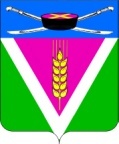 АДМИНИСТРАЦИЯ НОВОЛЕУШКОВСКОГО СЕЛЬСКОГО ПОСЕЛЕНИЯ ПАВЛОВСКОГО РАЙОНАПОСТАНОВЛЕНИЕ                  от 14.06.2017                                                           № 117ст-ца НоволеушковскаяОб установлении работникам муниципальных учреждений Новолеушковского сельского поселения Павловского района доплаты до минимальной заработной платы В целях реализации гарантии, установленной частью 3 статьи 133 Трудового кодекса, п о с т а н о в л я ю:1. Установить работникам муниципальных учреждений Новолеушковского сельского поселения Павловского района  (далее – работники) доплату до минимальной заработной платы, установленной Федеральным  законом от 19 июня 2000 года  № 82-ФЗ «О минимальном размере оплаты труда».Доплата до минимальной заработной платы устанавливается к месячной заработной плате работников, отработавших норму рабочего времени за соответствующий календарный месяц, выполнивших нормы труда (трудовые обязанности), начисленная месячная заработная плата которых с учетом стимулирующих и компенсационных выплат (далее – месячная заработная плата) составляет менее минимальной заработной платы. Размер указанной доплаты определяется как разница между размером минимальной заработной платы и размером начисленной работнику месячной заработной платы.2. Выплата работникам минимальной заработной платы обеспечивается за счет средств бюджета Новолеушковского сельского поселения, внебюджетных средств, а также средств, полученных от предпринимательской и иной приносящей доход деятельности соответствующего муниципального бюджетного  учреждения. 3. Разместить настоящее постановление на официальном сайте администрации Новолеушковского сельского поселения Павловского района в информационно- телекоммуникационной сети «Интернет».4. Контроль за выполнением настоящего постановления оставляю за собой.5. Настоящее постановление вступает в силу со дня подписания и распространяет  свое действие на правоотношения возникшие с 1 мая 2017 года.Исполняющий обязанности главы Новолеушковского сельскогопоселения Павловского района                                                            С.В. Курило